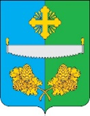      ГЛАВАСЕЛЬСКОГО ПОСЕЛЕНИЯ ТУНДРИНОСургутского муниципального районаХанты-Мансийского автономного округа-ЮгрыПОСТАНОВЛЕНИЕ(нормативный правовой акт)«21» февраля 2024 года                                                                                         № 2п. Высокий МысО внесении изменения в постановление главы сельского поселенияТундрино от 22.08.2012 № 26Внести в приложение 2 к постановлению главы сельского поселения Тундрино от 22.08.2012 № 26 «О порядке проведения антикоррупционной экспертизы муниципальных нормативных правовых актов (проектов муниципальных нормативных правовых актов) главы сельского поселения Тундрино» (с изменениями от 02.04.2014 № 17) следующие изменения:Абзац 1 изложить в следующей редакции:«Решта Александр Геннадьевич – главный специалист администрации сельского поселения Тундрино»;1.2. 	Абзац 2 изложить в следующей редакции:«Фоминых Светлана Леонидовна – ведущий специалист администрации сельского поселения Тундрино»;1.3. 	Абзац 3 изложить в следующей редакции:«Фарносова Елена Алексеевна – специалист 1 категории администрации сельского поселения Тундрино».Обнародовать настоящее постановление и разместить на официальном сайте муниципального образования сельское поселение Тундрино.Настоящее постановление вступает в силу после его обнародования, действие подпункта 1.1 пункта 1 распространяется на правоотношения, возникшие с 04 марта 2020 года, действие подпункта 1.2 пункта 1 распространяется на правоотношения, возникшие с 01 июля 2022 года, действие подпункта 1.3 пункта 1 применяется к правоотношениям с 01 января 2022 года по 28 февраля 2023 года.Глава сельского поселения Тундрино                                                А.В. Шакирьянов Лист согласованияк проекту – постановления главы сельского поселения Тундрино«О внесении изменения в постановление администрации сельского поселенияТундрино от 22.08.2012 № 26»№ п/п№ п/пНаименование службы, должностьФ. И. О., подписьЗамечанияДатавизированияДатавизированияДата вх.Дата исх.1.Глава сельского поселения ТундриноГлава сельского поселения ТундриноШакирьянов Антон Владимирович2.Главный специалист администрации сельского поселения ТундриноГлавный специалист администрации сельского поселения ТундриноРешта Александр Геннадьевич3.Ведущий специалист администрации сельского поселения ТундриноВедущий специалист администрации сельского поселения ТундриноФоминых Светланы Леонидовна4.Специалист 1 категории администрации сельского поселения ТундриноСпециалист 1 категории администрации сельского поселения ТундриноВарнакова Анастасия Жавитовна